ContentsThe Incident Report Review Process	2Incident Report Review Process Overview	2MRC Report Review and Approval	2DDS Report Review and Approval	3Scenario: Compile and Submit the Incident Report Review (IRR)/ Area Office Management Review (AOMR)	4Scenario: Compile and Submit the Secondary Incident Report Review (SIRR)/ Regional Office Management Review (ROMR)	7Alternate Scenario: Mark an Incident as “Not Approved”	11The Incident Report Review ProcessIncident Report Review Process OverviewWhen an Incident Report has been submitted, it must be reviewed for completeness and accuracy by an Area Office user or Case Manager for quality assurance purposes. Upon review, the Area Office user or Case Manager will ultimately designate whether the report is approved or not approved. The HCSIS Incident Management module facilitates both levels of the incident report review to ensure that incidents receive the appropriate level and quality of review as necessary. An Incident Report Review (IRR), also known as the Area Office Management Review (AOMR), is the level of review that is conducted for incidents that require a minor level of review. An Incident Report Review is “closed” in the system after it has been reviewed and approved.  For incidents that only require a minor-level of review, approval by the Area Office user or Case Manager closes the incident.  In this document, we will refer to this initial review as the “First Level Review.”A Secondary Incident Report Review (SIRR), also known as the Regional Office Management Review (ROMR), is the second level of review that is conducted for incidents that require a major level of review. This level of review takes place after the incident is approved at the first level of review. This second level of review is conducted by the Regional Office user or Case Manager Supervisor. A Secondary Incident Report Review is “closed” in the system after it has been reviewed and approved.  In this document, we will refer to this level of review as the “Second Level Review.”The table below shows which reporting process will be followed for individuals on each state and waiver program.MRC Report Review and ApprovalMRC First Level of ReviewIncidents requiring a minor level of review only undergo the first level of review, known as the Incident Report Review (IRR) at MRC. The incident can be approved or not approved during this review.If Approved: If the incident is approved after the initial review, the incident is closed because it requires only a minor level of review. If NOT Approved: The incident is sent back to the provider who will review and resubmit the report if the incident is not approved.  The provider will have seven calendar days to resubmit the final incident report. MRC Second Level of ReviewIncidents requiring a major level of review undergo both a first and second level of review. If the first level is not approved, the report is sent back to the provider. If the first level is approved, the report undergoes the Secondary Incident Report Review (SIRR) and the process repeats itself.DDS Report Review and ApprovalDDS First Level of ReviewIncidents requiring a minor level of review undergo only the first level of review, known as the Area Office Management Review (AOMR) at DDS. The review can be approved or not approved during this review.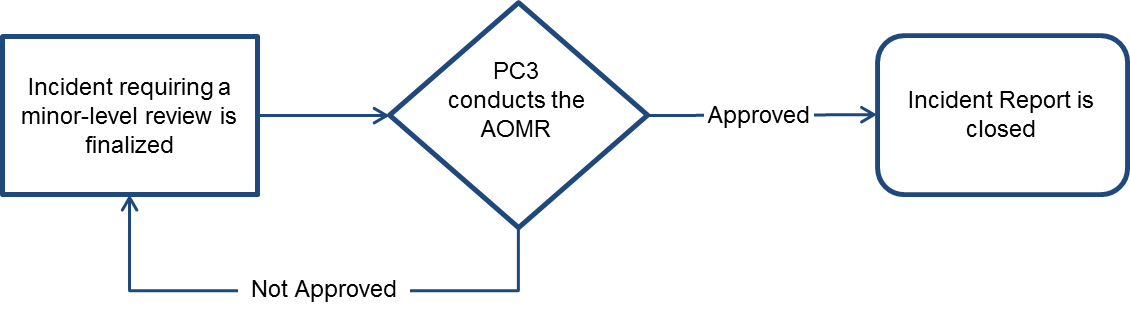 If Approved: Since this incident requires only a minor level of review, once the initial review is approved the incident is closed.If NOT Approved: If the incident report is not approved, it is sent back to the provider to be reviewed and resubmitted.  The provider will have seven calendar days to resubmit the incident report. DDS Second Level of ReviewIncidents requiring a major level of review undergo both a first and second level of review. If the first level is not approved, the report is sent back to the provider. If the first level is approved, the report undergoes the Regional Office Management Review (ROMR) and the process repeats itself.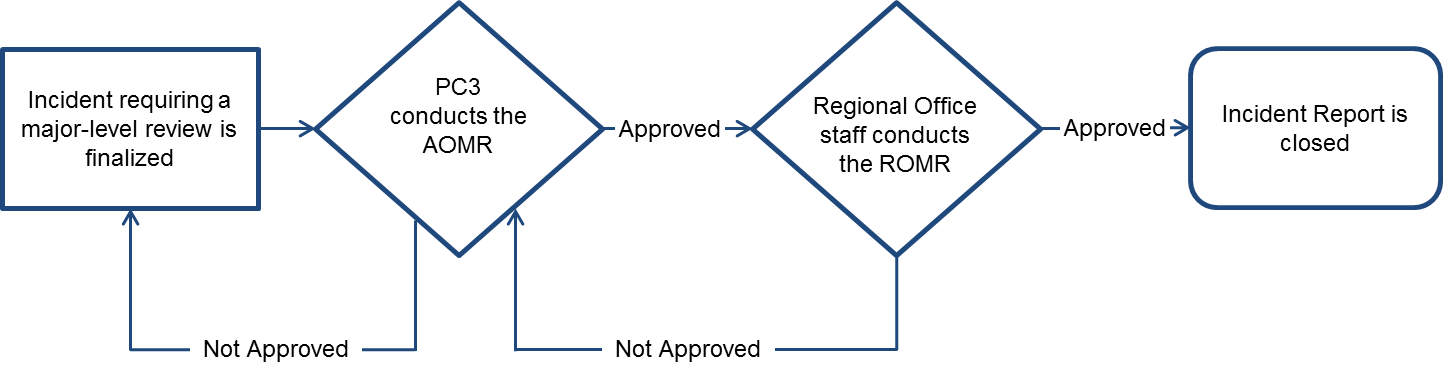 Scenario: Compile and Submit the Incident Report Review (IRR)/ Area Office Management Review (AOMR)An Incident Report Review (at MRC) or Area Office Management Review (at DDS) begins once an incident report has been submitted, and can last up to 7 calendar days. 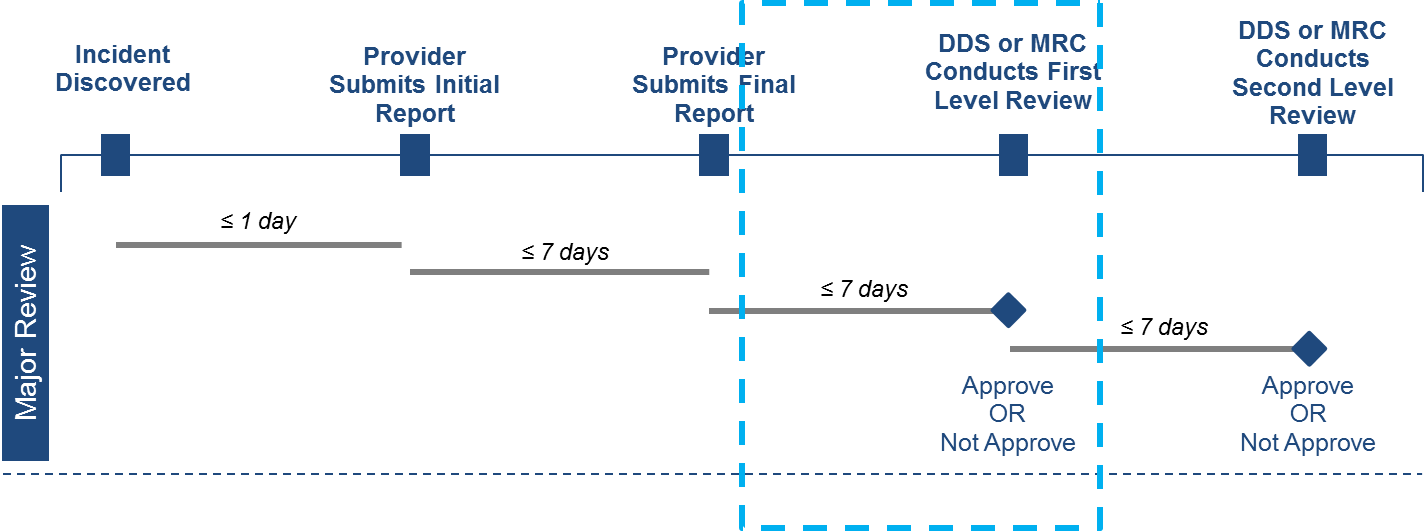 Roles and ResponsibilitiesThe following users can compile and submit the IRR/ AOMRMRC Case ManagerMRC Case Manager SupervisorMRC Central Office OversightDDS Service Coordinator SupervisorDDS Service CoordinatorDDS Area OfficeFirst Steps:An Incident Report has been submitted for review The user logs into HCSISThe user navigates to the Quality Management ModuleThe user navigates to the Incident Management sub-moduleScenario StepsNavigate to the Event Data Entry page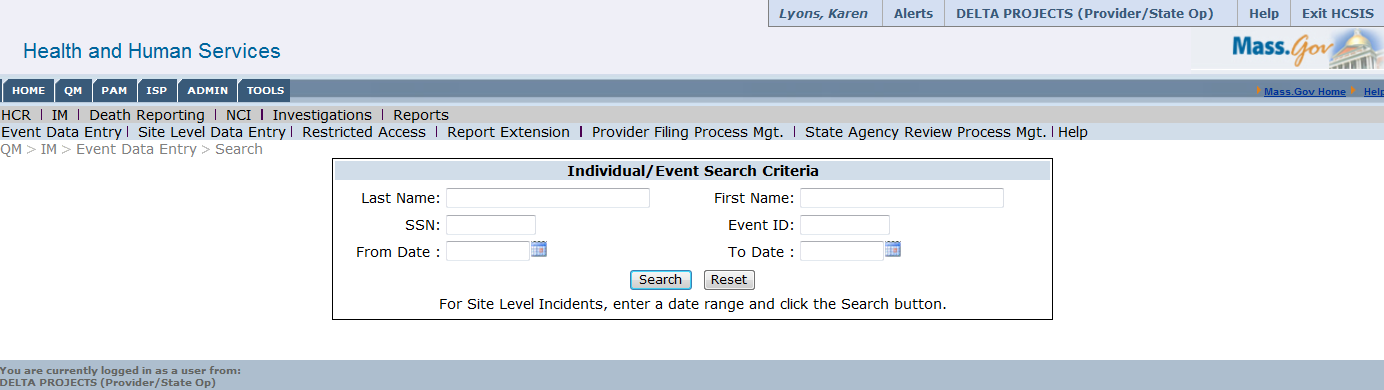 Search for an Individual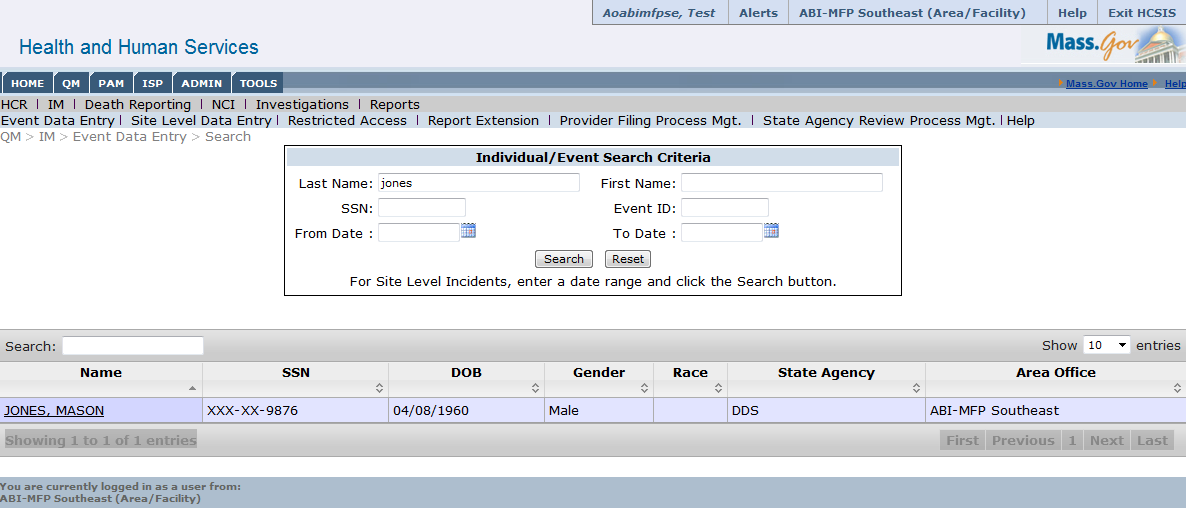 Select the individual’s name to be redirected to the individual’s event historySelect the ID corresponding to the event requiring an IRR/AOMR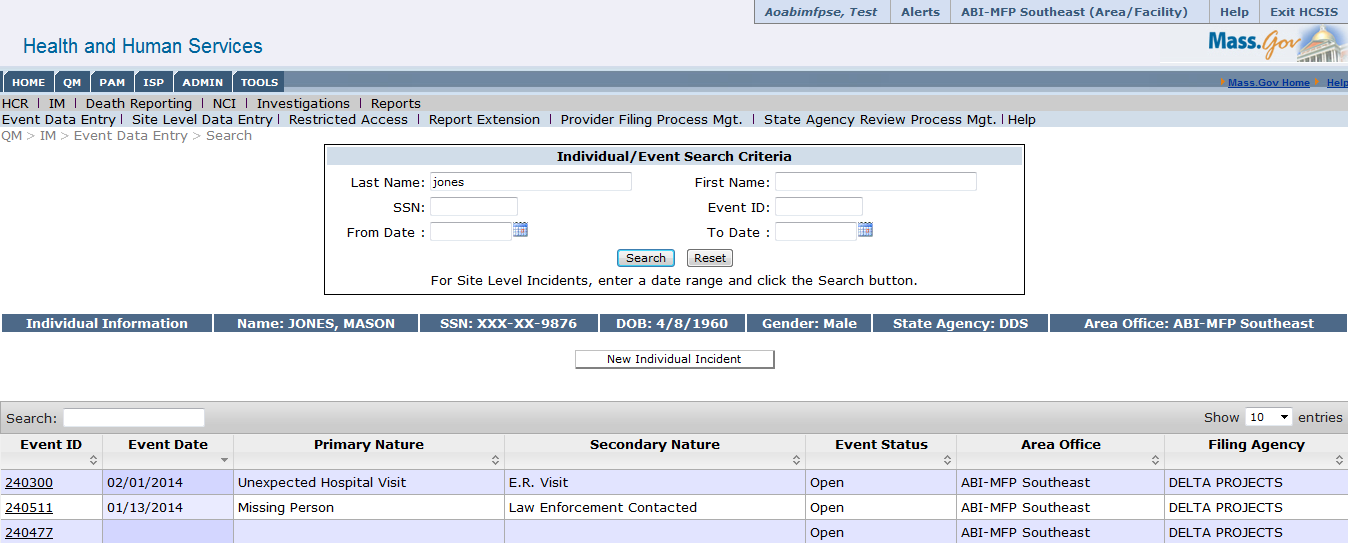 Select “Create” on the event switchboard under Area Office Management Review/ Incident Report Review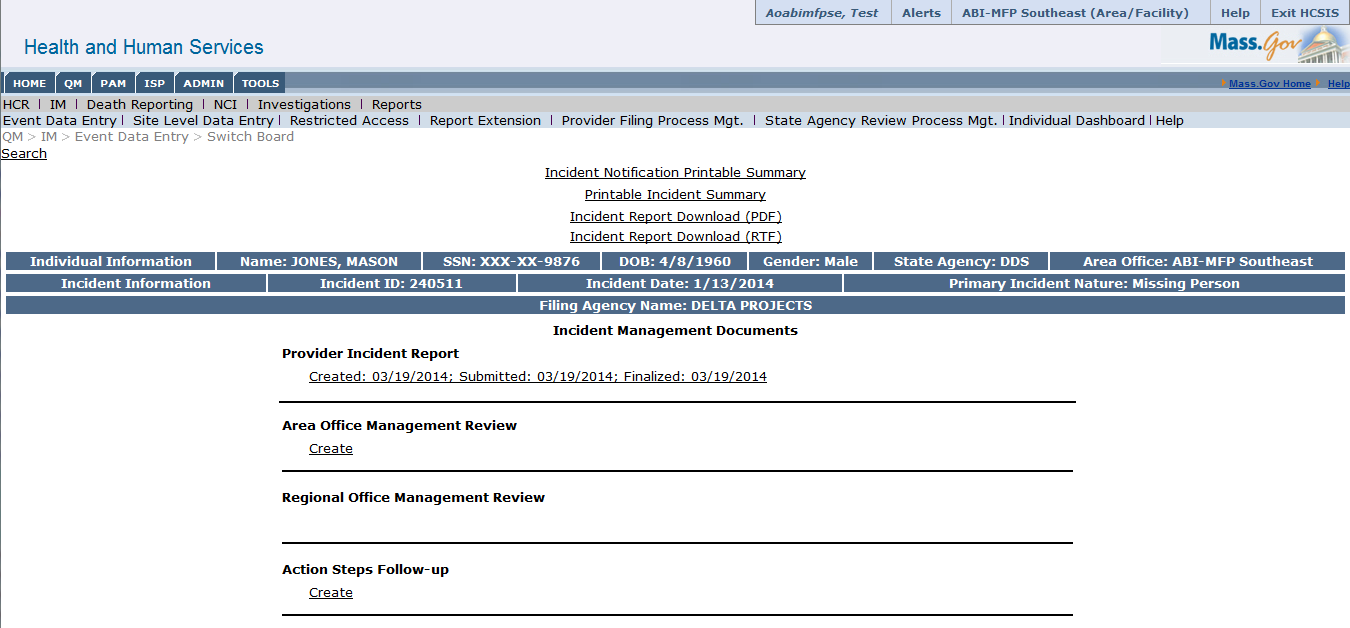 Complete Required FieldsThe IRR/ AOMR form consists of only one screen. The user will need to fill out required fields in addition to indicating the status of review which may be; approved, not approved, or approved with modification to category.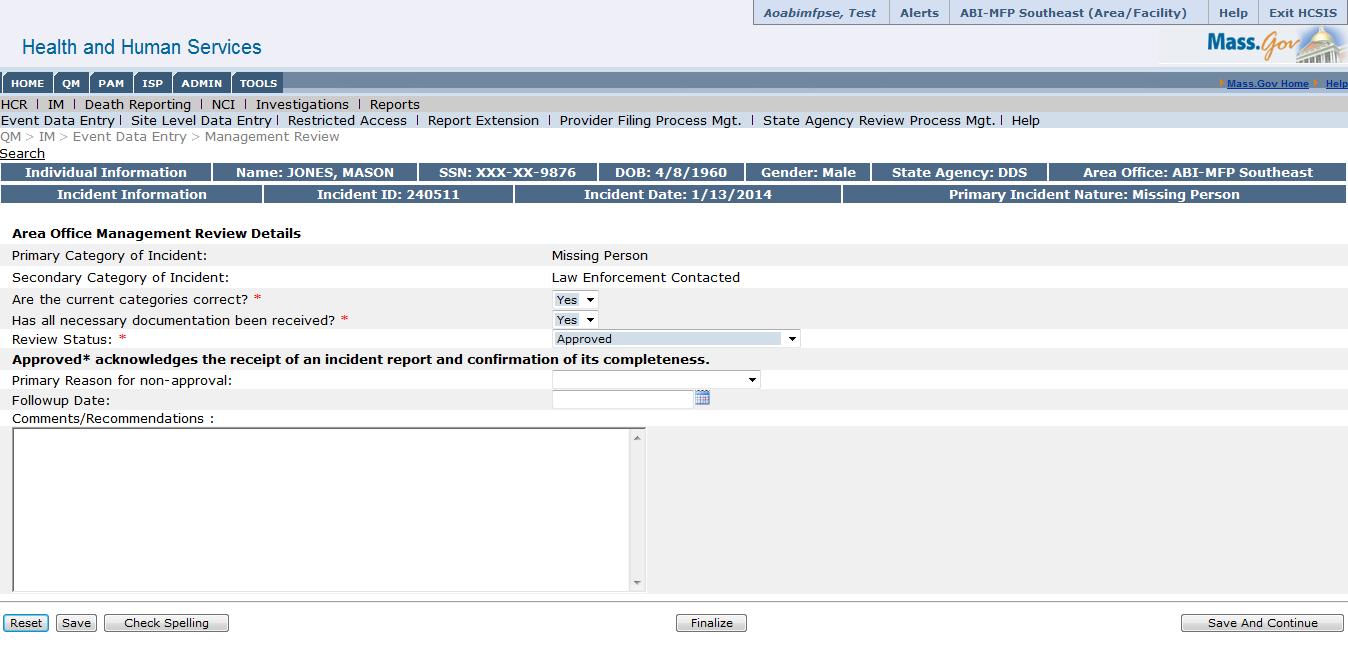 Finalize the IRR/ AOMRScenario: Compile and Submit the Secondary Incident Report Review (SIRR)/ Regional Office Management Review (ROMR)A Secondary Incident Report Review (MRC) or Regional Office Management Review (DDS) begins once the first level of review is approved, and can last up to 7 days. The regional office actor or case manager supervisor will receive an alert that an incident requiring a major level of review has been approved.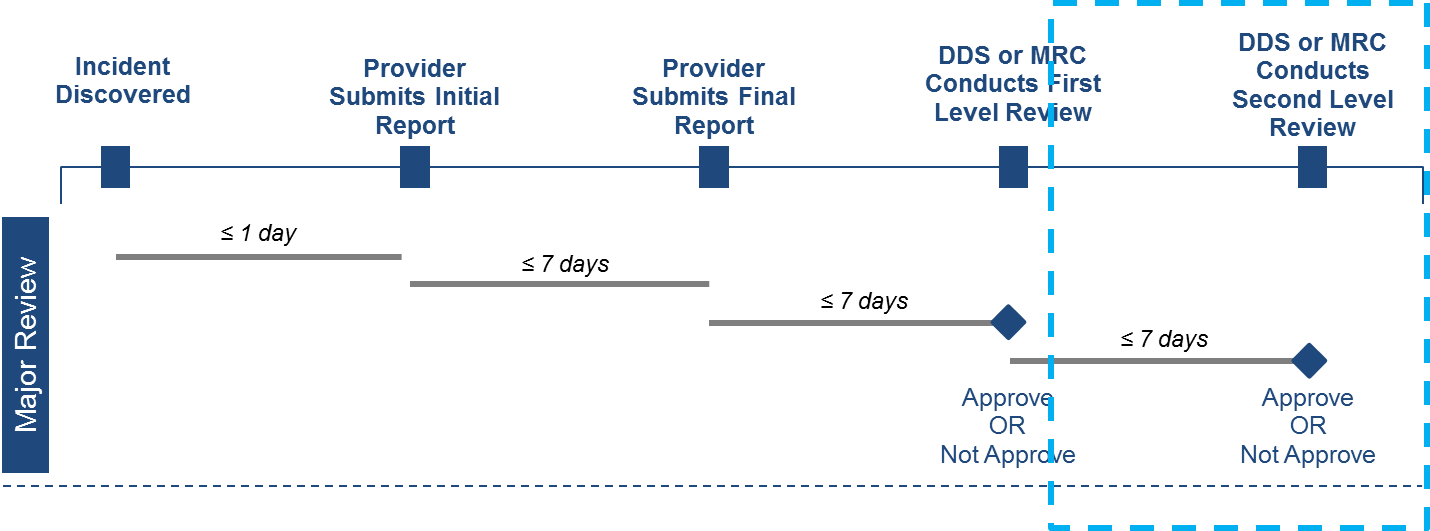 Roles and ResponsibilitiesThe following users can compile and submit the SIRR/ ROMRMRC Case Manager SupervisorMRC Central Office OversightDDS Regional Office UserFirst Steps:The user logs into HCSISThe user navigates to the Quality Management ModuleThe user navigates to the Incident Management sub-moduleScenario StepsNavigate to the Event Data Entry Screen 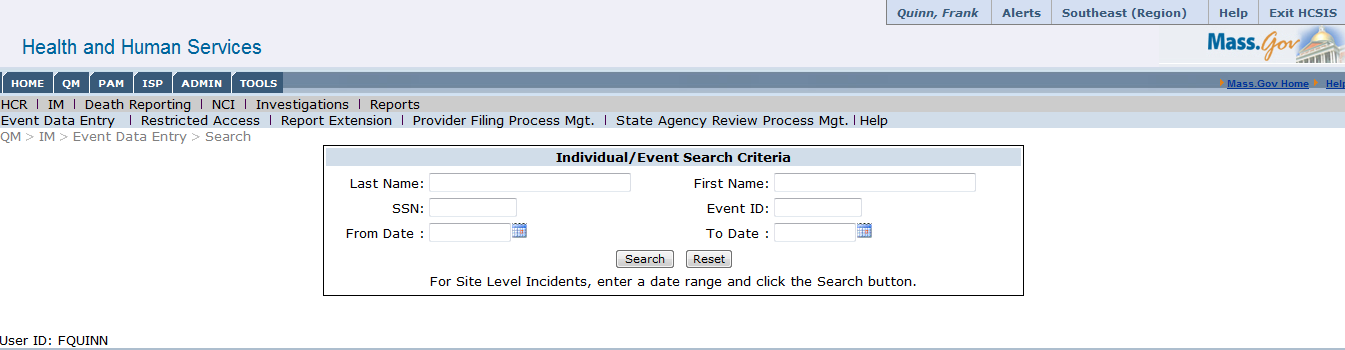 Search for an Individual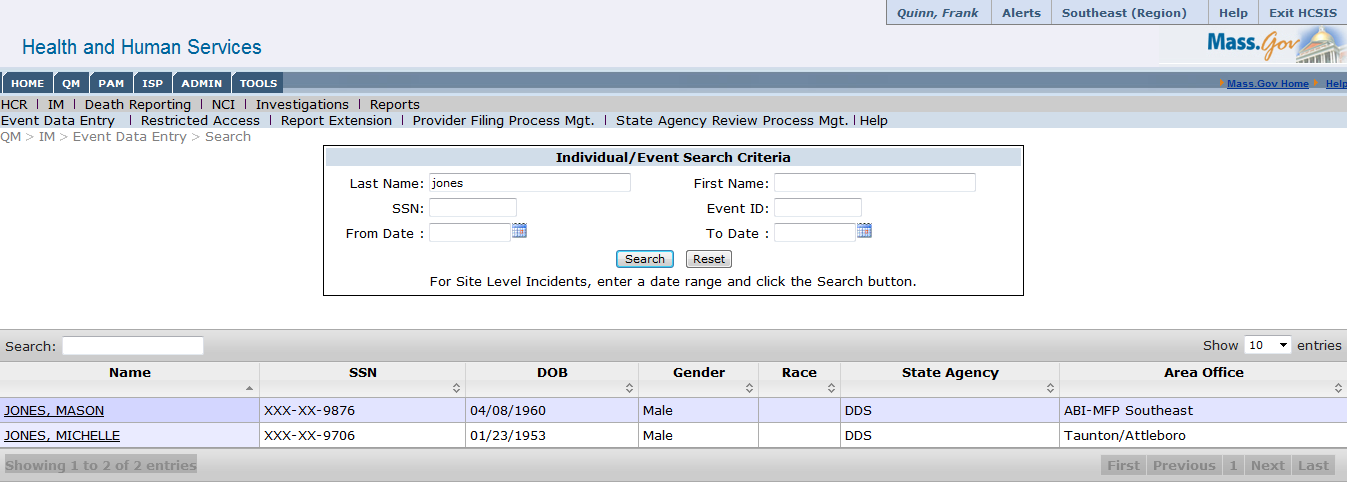 Click the Individual’s name to be redirected to the individual’s event historySelect the ID corresponding to the event requiring an SIRR/ROMR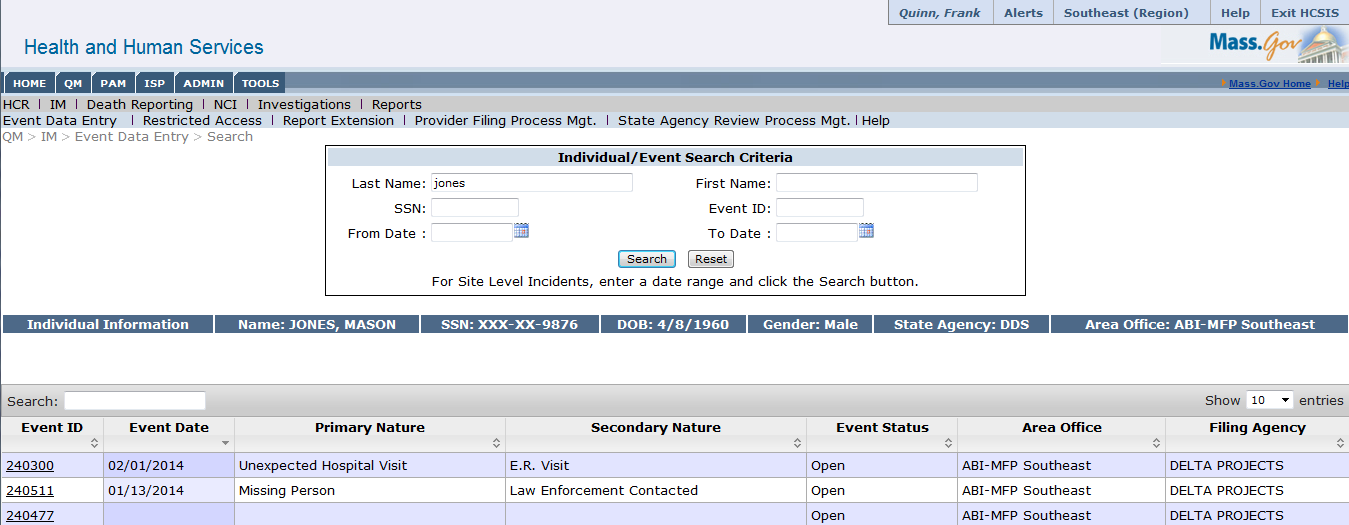 Select “Create” on the event switchboard under Regional Office Management Review/ Secondary Incident Report Review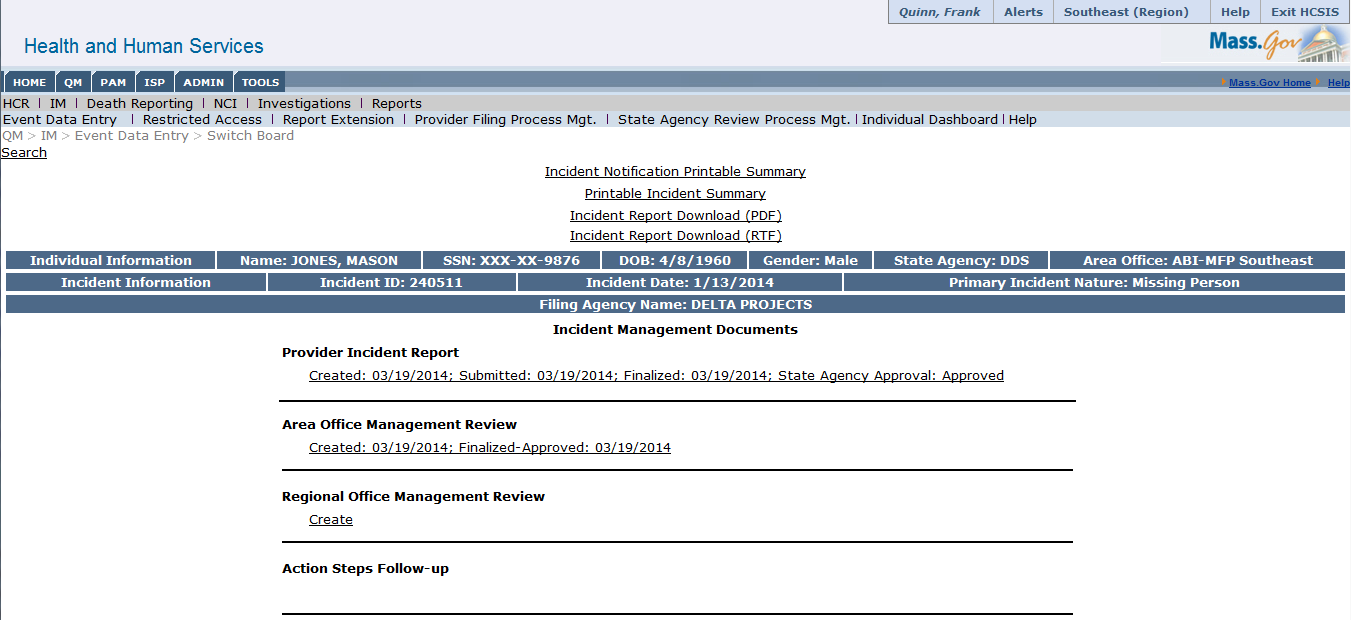 Complete Required Fields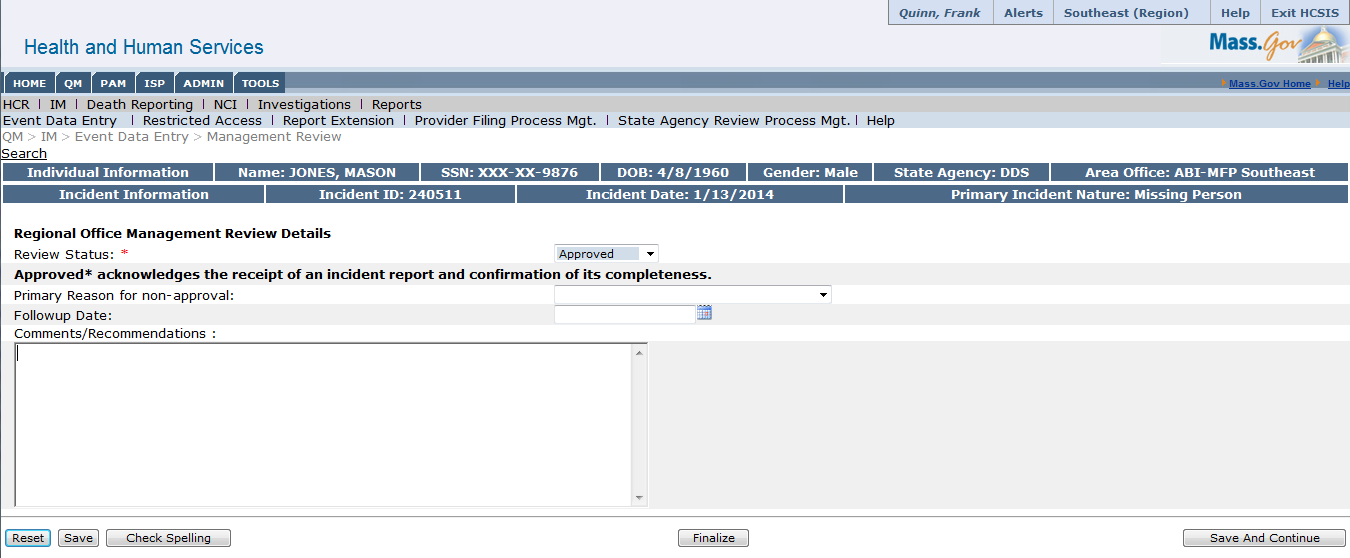 Finalize the SIRR/ ROMRAlternate Scenario: Mark an Incident as “Not Approved”Instead of an incident being approved as shown in the scenarios above, there are situations in which an incident report will be marked as “Not Approved.” This may occur at either the first or second level of review. This scenario will illustrate an incident marked as “Not Approved” during the second level of review and follow the review process through the incident re-finalization.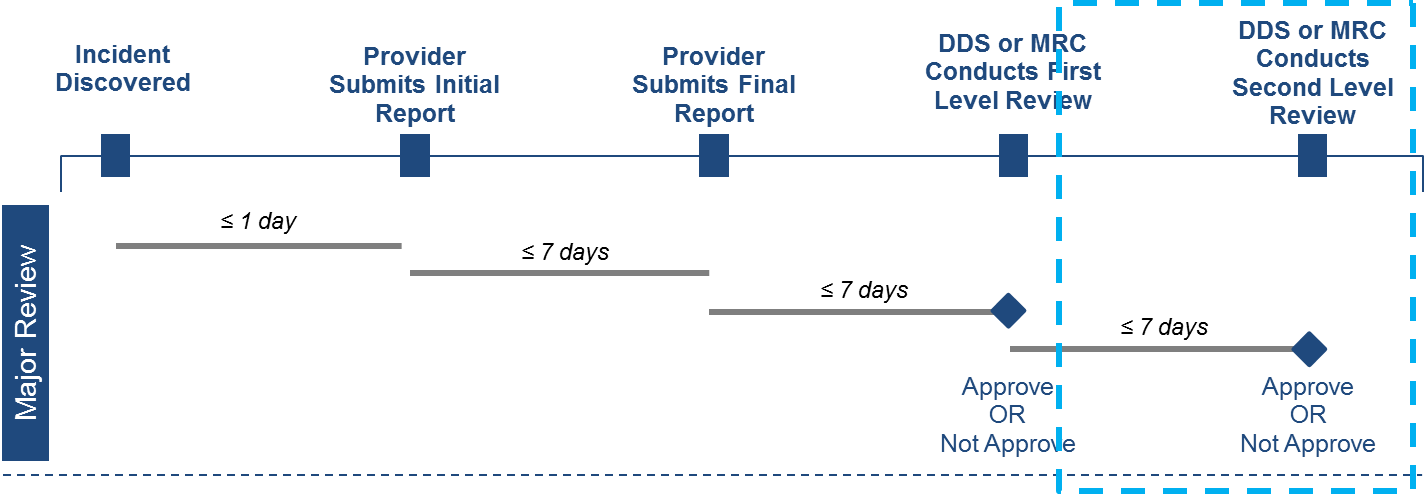 Roles and ResponsibilitiesMRC Case Manager Supervisor: Can create and finalize the Second-level review MRC Central Office Oversight: Can create and finalize the Second-level review DDS ABI/MFP Regional User: Can create and finalize the second-level reviewFirst Steps:The user logs into HCSISThe user views the alerts pageThe user navigates to the Incident Management sub-moduleScenario StepsSecond-level reviewer views alertThe user who is responsible for the second level of review will receive an alert that the Area Office staff or Case Manager has approved a major incident 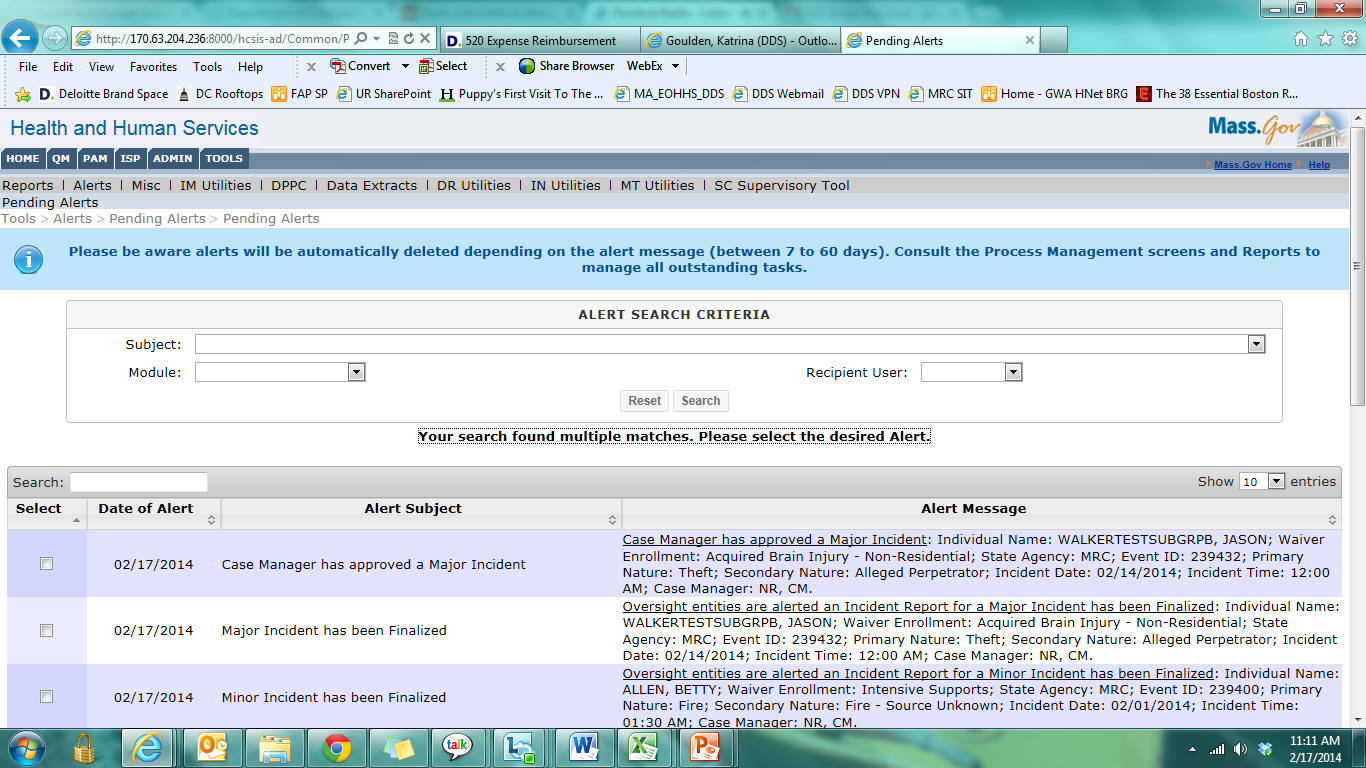 Clicking on the alert hyperlink brings the second-level reviewer to the Incident Report Switchboard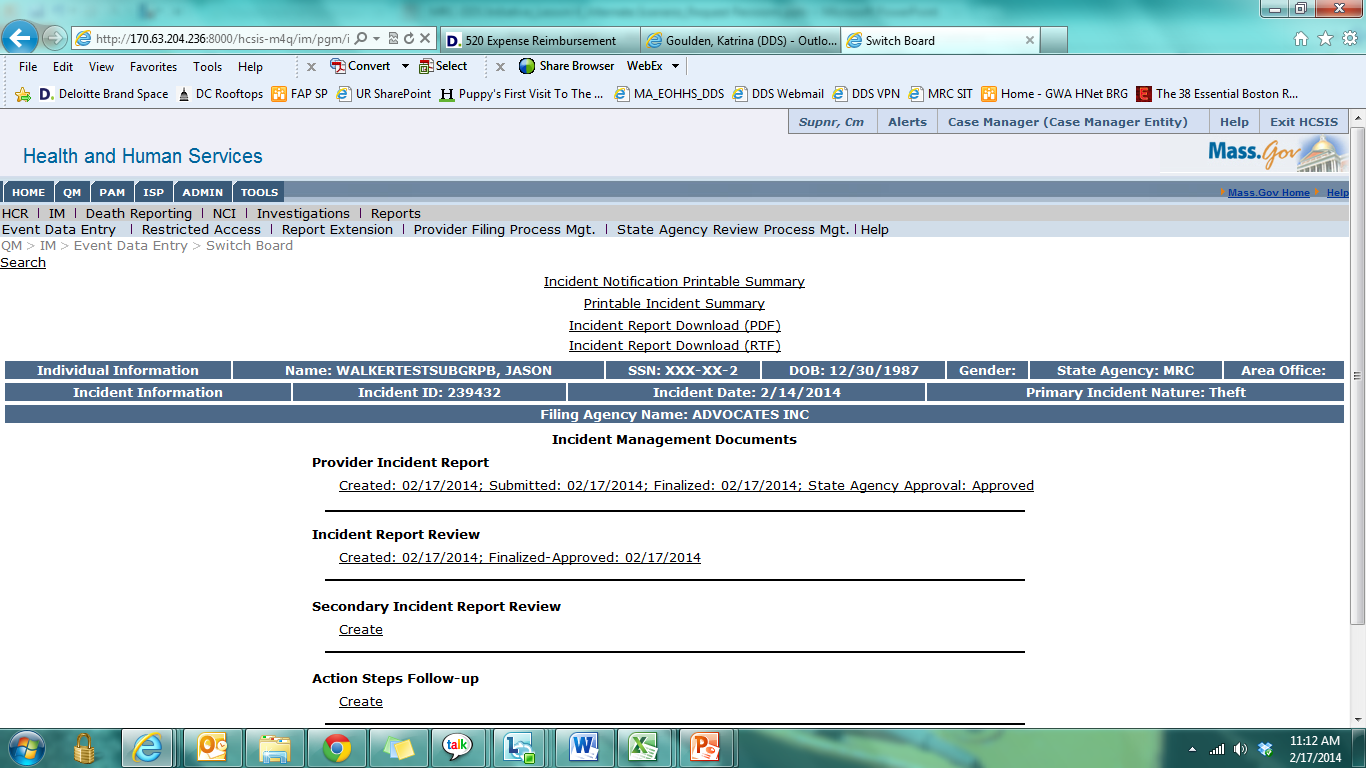 Second-level reviewer completes the second-level reviewThe reviewer selects “create” to begin second-level reviewThe reviewer completes the review process, selecting “Not Approved” from the Review Status dropdown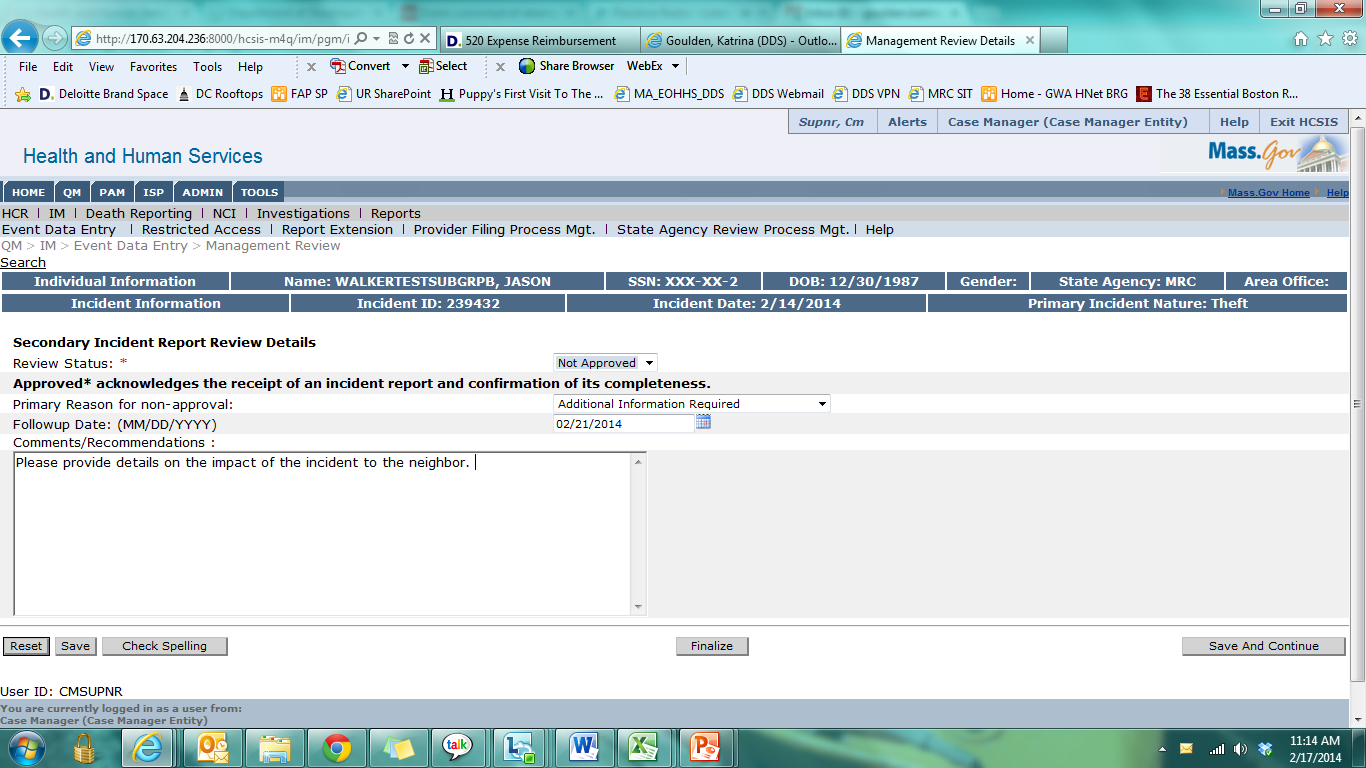 The Incident Switchboard reflects that second level review status is “Not Approved”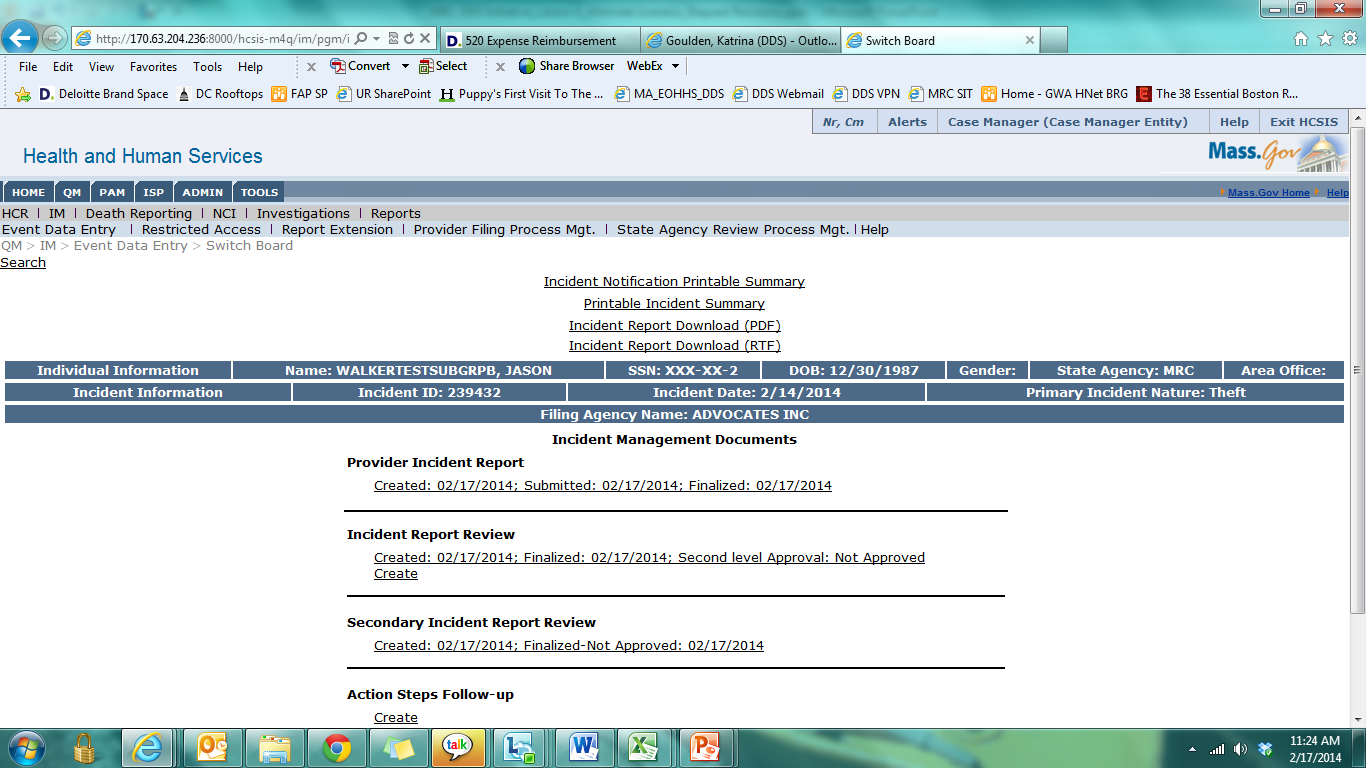 First level reviewer receives an alertThe reviewer receives an alert that the incident was not approved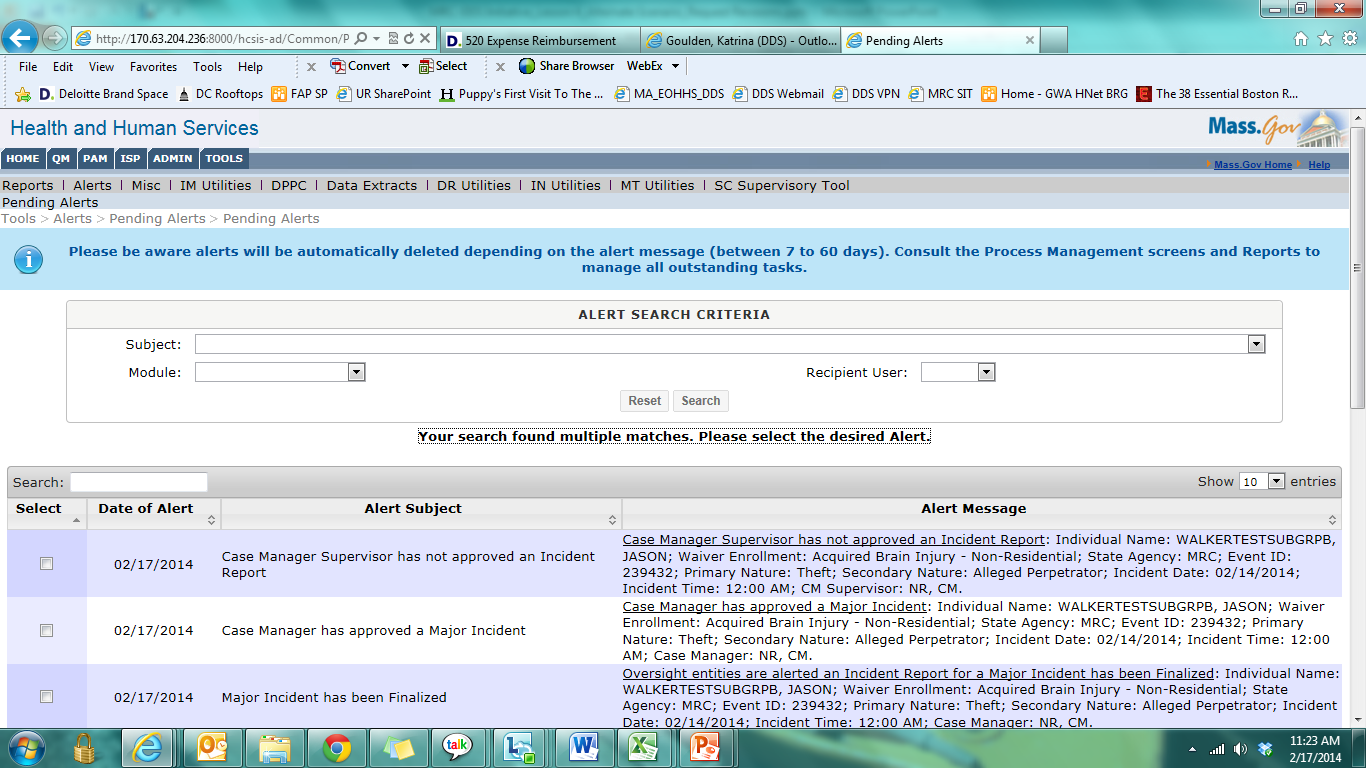 Select the alert hyperlink to bring the first level reviewer to the Incident SwitchboardFirst level reviewer creates a new AOMR/IRR Selects “Create” to complete a new reviewCompletes the review and selects “Not Approved” from the Review Status dropdown, adding information as to why the report was not approved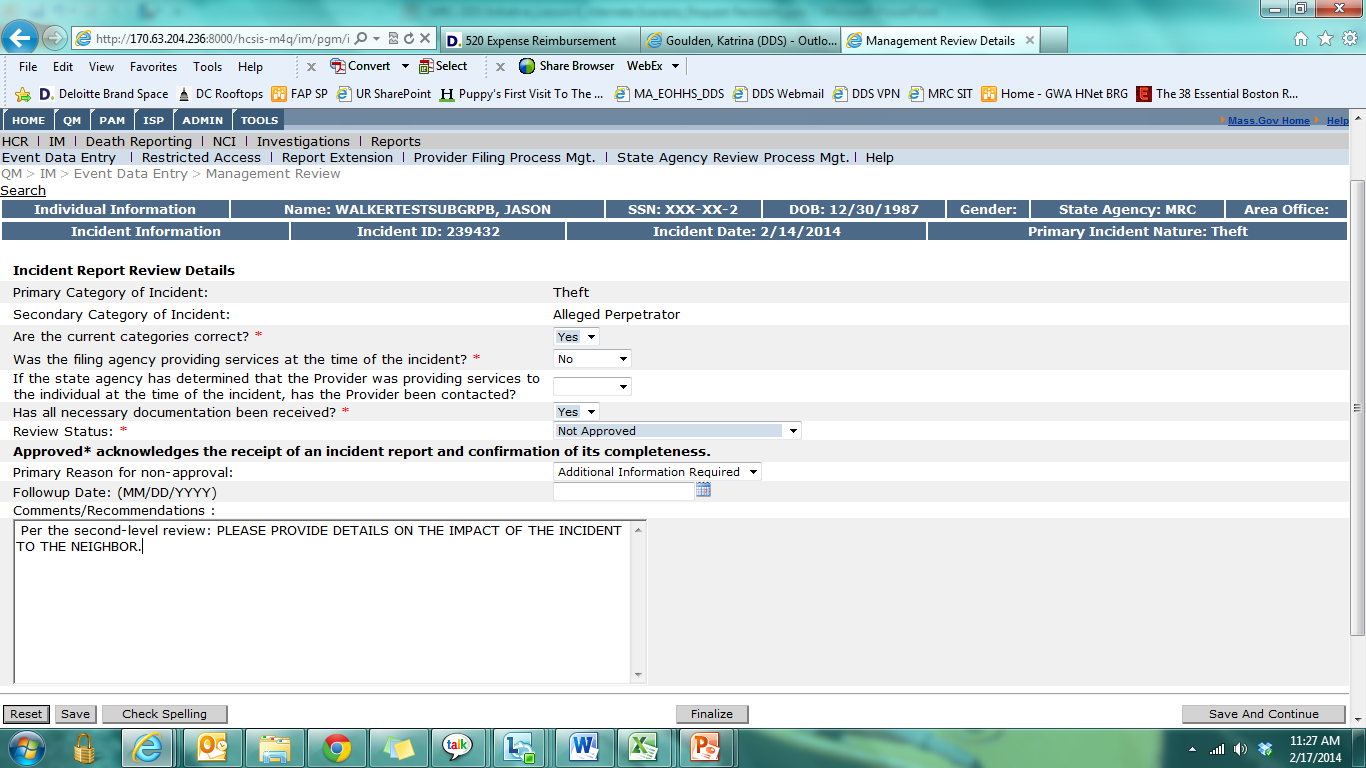 The event switchboard will automatically update to reflect the changes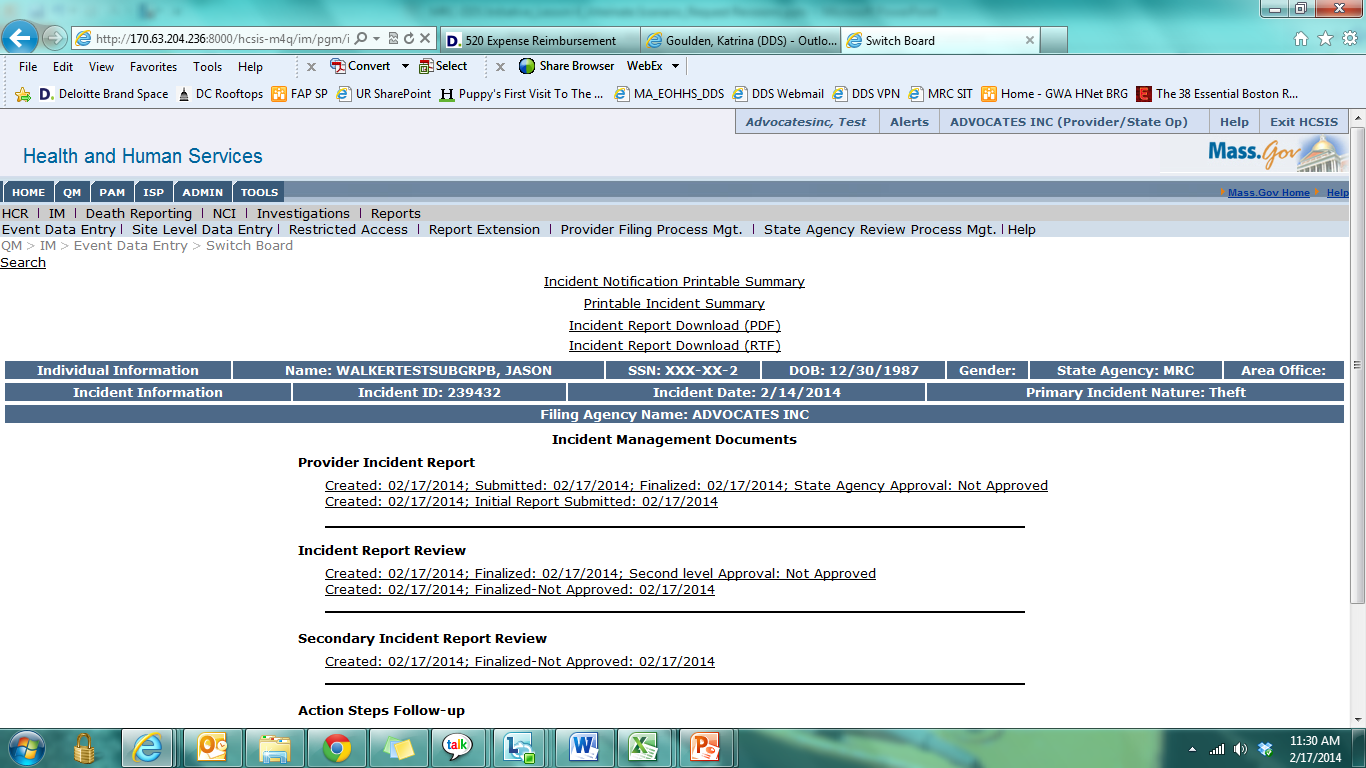 Provider receives an alertAfter the first level reviewer finalizes an incident review with the status of “Not Approved”, the Provider who submitted the incident report will receive an alert.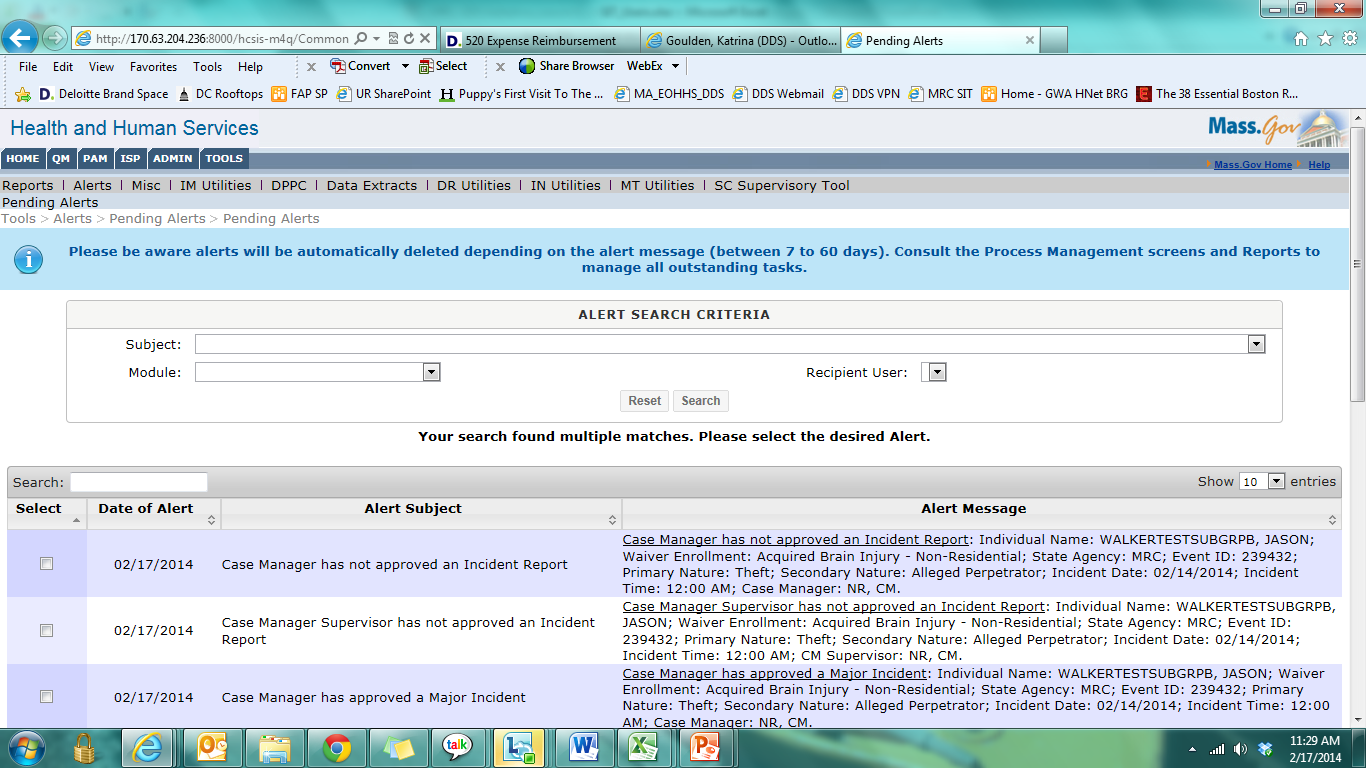 Provider views event switchboard and will see that the incident was marked as “Not Approved” A new link below Provider Incident Report shows the report has not yet been finalized. This link can be selected to finalize the incident report.Provider re-finalizes the incident report, making adjustments based on comments provided by the reviewers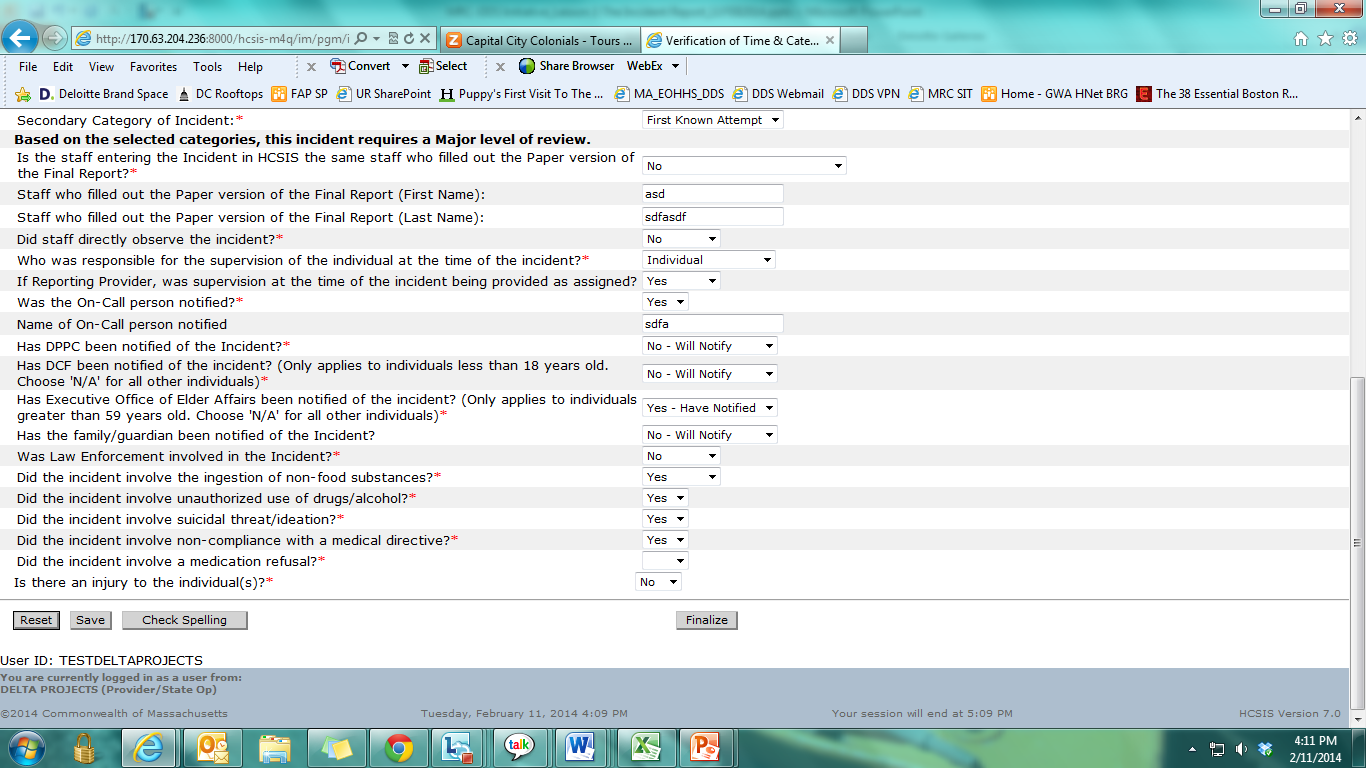 Next Steps: Review process begins again from the first level of review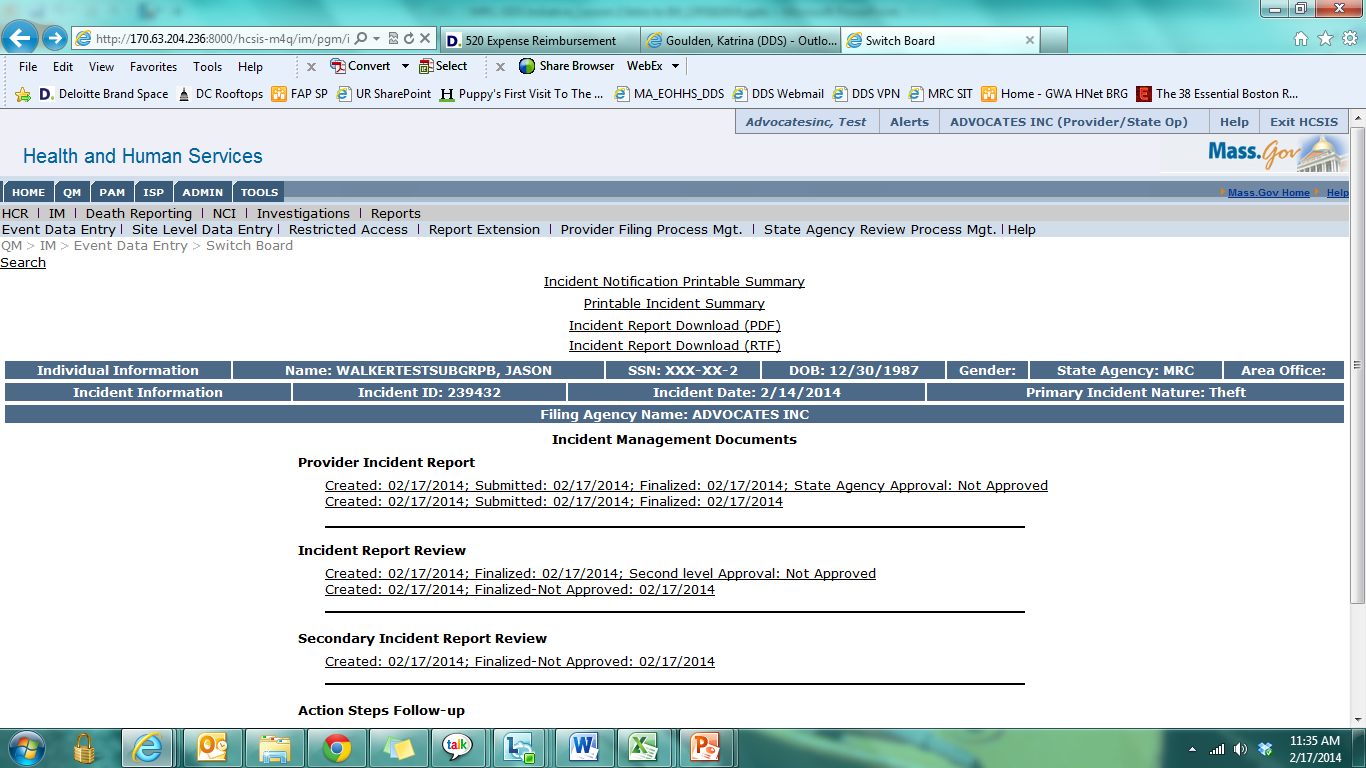 DDS Reporting ProcessMRC Reporting ProcessDDS Intensive Supports WaiverABI Non Residential Habilitation WaiverDDS Community Living WaiverMFP Community Living WaiverDDS Adult Supports WaiverDDS State ProgramsABI Residential Habilitation WaiverMFP Residential Support Waiver